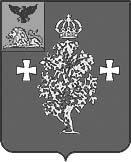 Администрация Борисовского районаУправление образования администрации Борисовского районаМуниципальное бюджетное дошкольное образовательное учреждение «Борисовский детский сад «Ягодка»309040,Белгородская обл., Борисовский район, п. Борисовка, ул.Мира,1т.8(47246)5-40-49 E-mail: yagodka_dou@mail.ru ПРИКАЗ12  января 2017 года 									№ 12/1Об участии в инновационной деятельностиНа основании приказа департамента образования Белгородской области от 28 декабря 2016 года №4250 «О присвоении статуса региональной инновационной площадки образовательным организациям Белгородской области»  приказываю: 1. Утвердить Положение о деятельности ЛЕГО – центра МБДОУ «Борисовский детский сад «Ягодка».2.  Создать творческую группу по внедрению инновационной деятельности «Развитие конструктивной и исследовательской деятельности старших дошкольников в условиях игрового ЛЕГО-центра на базе дошкольных образовательных учреждений» в составе: - Пустовая С.В., старший воспитатель - Петрюк И.М., воспитатель - Заводовская З.В., воспитатель 3. Творческой группе разработать план работы по внедрению инновационной деятельности.Заведующего МБДОУ «Борисовскийдетский сад «Ягодка»					            Андриевская И. В.С приказом ознакомлены: